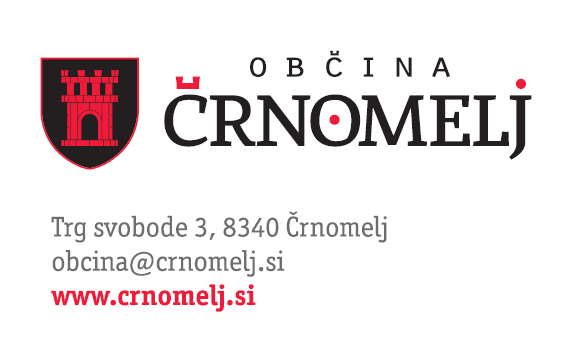 __________________________________________________________________________________Priloga 6IZJAVA solastnika nepremičnine*Obrazec se izpolni samo v primeru solastnikov na nepremičnini za katero je bila vgrajena MKČNSpodaj podpisan-i/a __________________________________________, solastni-k/ca nepremičnine na parcelni št. _________________, k.o. _________________________________, za katero je bila vgrajena MKČN, se strinjam, da je vlagatelj-ica vloge na javni razpis za dodelitev nepovratnih finančnih sredstev za sofinanciranje nakupa in vgradnje malih komunalnih čistilnih naprav v Občini Črnomelj v letu 2021 ______________________________________________________________.                      (ime in priimek vlagatelja vloge)Prav tako se strinjam, da se dodeljena sredstva iz zgornjega razpisa nakažejo na transakcijski račun (TRR) vlagatelja vloge na zgoraj navedeni razpis.Podpis:………………………….……………					Datum:………………..………………